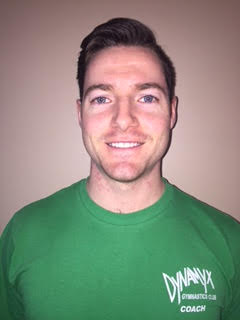 
KEEGAN FARRELLGymnastics Coach
Dynamyx Gymnastics ClubBIO
Certifications:
Level 2 Men’s and Women’s Artistic Gymnastics  
Level 2 Trampoline Trained
Standard First Aid CPR/AED Level C Certified
Respect-in-Sport Certified
Personal Fitness Trained - CanFit Pro - Part A 
NCCP Senior Soccer Qualified

Coaching Experience:
-7 Years of Full-time gymnastics Coaching
-10 Years of Competitive Soccer Coaching 